Vorgespräch mit: Name:Geb.:                        Adresse:         Telefon: Berufstätigkeit:Hund/Hündin:    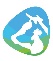 Warum ein Hund - Warum dieser Hund? – Was spricht Sie besonders an?Passt das Tier vom Charakter und Temperament zu Ihnen?Hatten Sie schon einmal Tiere oder haben Sie derzeit ein Tier (welches?) Ist/war Ihr Tier kastriert? Ist Ihre Partnerin/Partner/Familie mit der Anschaffung des Tieres einverstanden?Was erwarten Sie von dem Hund und was muss er alles können?Wie lange muss der Hund täglich allein bleiben?Liegt eine Vermieter-Erlaubnis vor?Wie viel Zeit wird für den Hund täglich eingeplant für Spaziergänge mit Freilauf, für Spiel und Sport?Sind Sie berufstätig – welche Abwesenheiten?In welchen Räumlichkeiten darf sich das Tier bei Ihnen aufhalten?Können und wollen Sie genügend Zeit und Verständnis für eventuelle Schwierigkeiten in der Eingewöhnungsphase aufbringen?Gibt es Regelungen für die Versorgung des Tieres bei Krankheit oder Urlaub?Wie sehen diese Regelungen aus?Sind Tierallergien ausgeschlossen?Finanzielle Voraussetzungen?Hundesteuern, Versicherung, Futterkosten, Tierarztkosten, Kastration!Ist Bereitschaft vorhanden auch für evtl. notwendig werdende Operationen oder Behandlungen.Ist ein Garten vorhanden – Einzäunung?